www.hloom.com  Visit our blog www.blog.company.com  Follow us Twitter, Facebook. 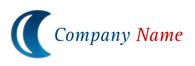 Company Name InvoiceCompany Name InvoiceCompany Name InvoiceCompany Name InvoiceCompany Name InvoiceCompany Name InvoiceCompany Name InvoiceCompany Name InvoiceDate: 27.11.2009Proforma invoice #: 1986Date: 27.11.2009Proforma invoice #: 1986Date: 27.11.2009Proforma invoice #: 1986Date: 27.11.2009Proforma invoice #: 1986Date: 27.11.2009Proforma invoice #: 1986Date: 27.11.2009Proforma invoice #: 1986Date: 27.11.2009Proforma invoice #: 1986Date: 27.11.2009Proforma invoice #: 1986SENT BYSENT BYSENT BYSENT BYSENT BYSENT BYSENT BYSENT BYCompany Name: Name/Department:Address:City/Postal Code:Country:Tel./Fax No.:Company Name: Name/Department:Address:City/Postal Code:Country:Tel./Fax No.:Company Name: Name/Department:Address:City/Postal Code:Country:Tel./Fax No.:Company Name: Name/Department:Address:City/Postal Code:Country:Tel./Fax No.:Company Name: Name/Department:Address:City/Postal Code:Country:Tel./Fax No.:Company Name: Name/Department:Address:City/Postal Code:Country:Tel./Fax No.:Company Name: Name/Department:Address:City/Postal Code:Country:Tel./Fax No.:Company Name: Name/Department:Address:City/Postal Code:Country:Tel./Fax No.:SENT TO SENT TO SENT TO AIRWAYBILL No.AIRWAYBILL No.AIRWAYBILL No.AIRWAYBILL No.AIRWAYBILL No.Company Name:Name/Department:Address:City/Postal Code:Country:Phone No.:Company Name:Name/Department:Address:City/Postal Code:Country:Phone No.:Company Name:Name/Department:Address:City/Postal Code:Country:Phone No.:Number of pieces:Total Gross Weight:Total Net Weight:Carrier: Number of pieces:Total Gross Weight:Total Net Weight:Carrier: Number of pieces:Total Gross Weight:Total Net Weight:Carrier: Number of pieces:Total Gross Weight:Total Net Weight:Carrier: Number of pieces:Total Gross Weight:Total Net Weight:Carrier: Description of goodsCommodity CodeCountry of originQuantityQuantityUnit Value, CurrencySubtotal value, CurrencySubtotal value, CurrencyCompany iterm1Company item 2S1051S1052UIHOWHIERJHJ2121$200.00$125.00$400.00$125.00$400.00$125.00Total value, currencyTotal value, currencyTotal value, currencyTotal value, currencyTotal value, currencyTotal value, currency$525.00$525.00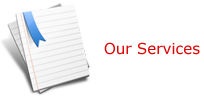 Service oneService twoService oneService two